РЕШЕНИЕ 29.11.2013                                                                                                  № 120О внесении дополнений в Регламент работы  Совета депутатов муниципального образования  Заглядинский сельсоветВ целях урегулирования вопросов рассмотрения актов прокурорского реагирования, министерства юстиции и направления в прокуратуру Асекеевского района принятых нормативных правовых актов и их проектов, руководствуясь статьей 22 Устава муниципального образования Заглядинский сельсовет, Совет депутатов решил:1. Внести в решение Совета депутатов № 6 от 19 ноября 2005 года «О  Регламенте работы Совета депутатов муниципального  образования  Заглядинский сельсовет» следующие дополнения:1.1. Статью 20  Регламента дополнить подпунктами 1.1. , 4.1. следующего содержания:1.1.Проекты решений Совета депутатов нормативно – правового характера, для проверки соответствия действующему законодательству, должны быть представлены в прокуратуру Асекеевского района не менее, чем за 10 рабочих дней до предполагаемой даты их принятия, при срочной необходимости принятия отдельных нормативных правовых актов, срок проведения экспертизы может быть сокращен по согласованию с прокуратурой района.  4.1.Правовые акты, принятые Советом депутатов, своевременно представлять в прокуратуру – не позднее 10 дней со дня их подписания.  1.2.Добавить статьей  25а  «Работа с документами, письмами, заявлениями, жалобами и организация личного приема граждан» следующего содержания:1. Поступающая в Совет депутатов корреспонденция регистрируется в журнале регистрации и направляется Председателю Совета депутатов. Председатель Совета депутатов рассматривает поступившие документы и направляет их для исполнения в постоянные комиссии, депутатам.Письма граждан ставятся на контроль в день их поступления. Письма граждан, поступившие в адрес депутата или в постоянную депутатскую комиссию, после регистрации передаются им непосредственно.Резолюции на документах должны четко определять характер поручения, сроки и ответственных исполнителей.2. Копии документов в соответствии с резолюцией передаются исполнителям под расписку. Оригиналы документов хранятся в делах Совета депутатов. Все документы рассматриваются в строго указанные в резолюции сроки. Документы без установленных сроков исполнения рассматриваются не более месяца. Ответственность за организацию работы и сохранность документов несет  специалист администрации сельского поселения.3. Документы, по которым исполнители обязаны представить предложения, заключения или подготовить проект письма, ставятся на контроль в Совете депутатов. Документы снимаются с контроля только после поступления от исполнителей справок, материалов о принятых мерах. Отметка о снятии с контроля производится по указанию Главы сельского поселения.Все документы от одного исполнителя передаются другому только с соответствующей отметкой в журнале регистрации.4. Ответы на письма и заявления граждан, поступившие в Совет депутатов, готовятся исполнителями и направляются за подписью Председателя Совета депутатов.Ответы на письма и заявления граждан, адресованные депутату или постоянной депутатской комиссии, направляются за подписью депутата или председателя постоянной комиссии.Все документы направляются адресатам только через Председателя Совета депутатов.5. Поддерживая постоянную связь с избирателями, депутаты Совета депутатов осуществляют прием граждан согласно графику приема ежеквартально.При приеме устных или письменных обращений граждан каждым депутатом заполняется журнал, в котором указываются данные обратившегося лица, дата обращения, содержание обращения, информация о результатах рассмотрения вопроса и дата снятия с контроля6. Рассмотрение актов прокурорского реагирования, министерства юстиции, принятия (отмены) незаконных нормативных актов производится  в течение срока, определённого в поступающем акте, без указания срока  - в течение месяца со дня поступления вышеуказанных актов.7. Настоящее решение вступает в силу после обнародования.Председатель Совета депутатов                                                                  Э.Н.Гарейшин                                                                          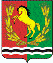 СОВЕТ     ДЕПУТАТОВМУНИЦИПАЛЬНОГО   ОБРАЗОВАНИЯ    ЗАГЛЯДИНСКИЙ СЕЛЬСОВЕТАСЕКЕЕВСКОГО РАЙОНА    ОРЕНБУРГСКОЙ ОБЛАСТИ